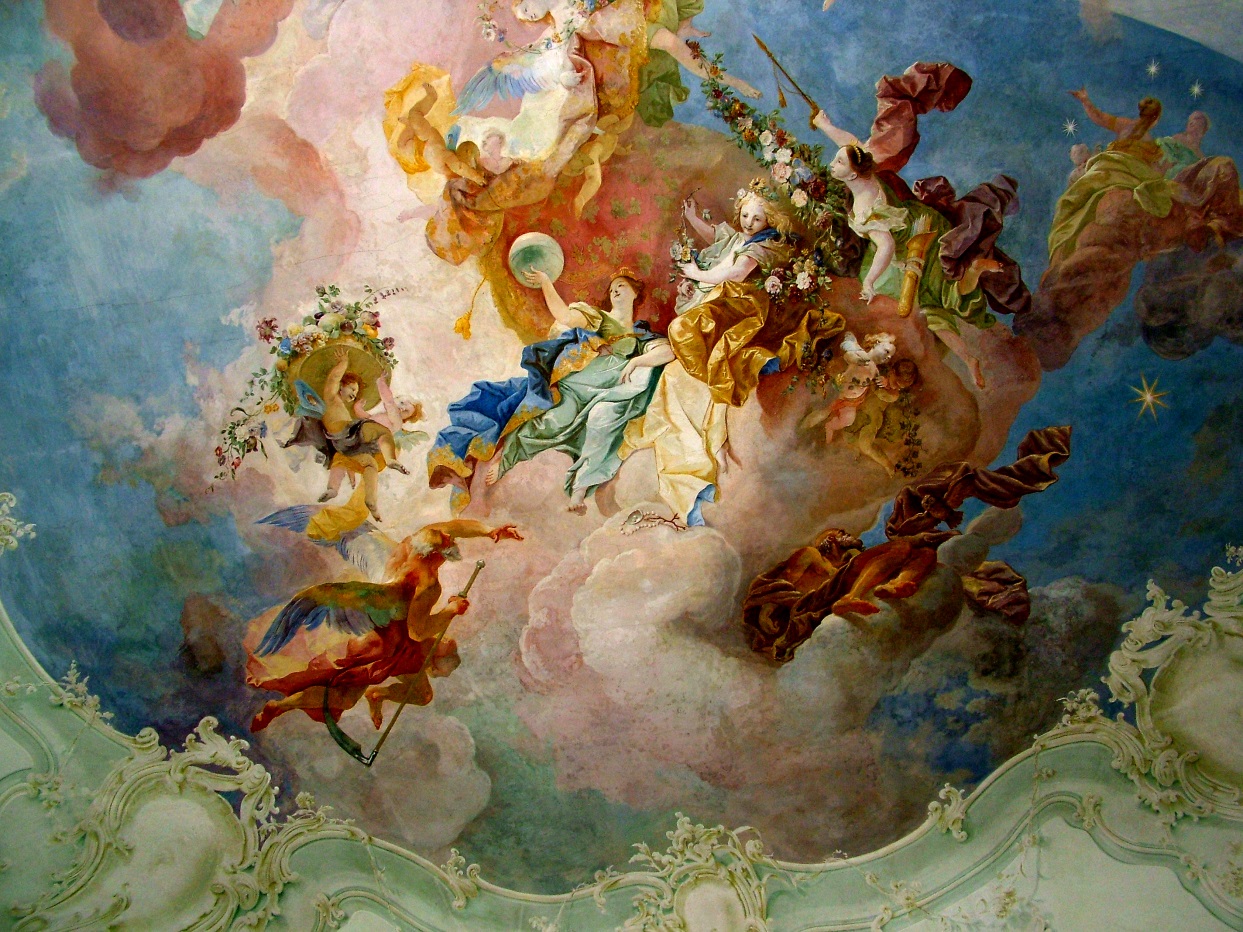 Barokk a szépirodalomban„…nincs olyan rossz könyv, amiben valami jó ne volna.”/Miguel de Cervantes: Don Quijote/

A kvíz beküldési határideje 2020.03.31.A helyes megfejtők között minden hónap végén könyvjutalmat sorsolunk ki.Mely századokra tehető a barokk?16–17. század17–18. század18–19. századMelyik szóból ered a barokk elnevezés?barocco – nyakatekert baros – súlyosság verucca – szemölcs Mi jellemezte a barokk gondolkodást?Visszatért a középkor vallásos, túlvilág-központú gondolkodásához.Ismét Istenhez és az ő tökéletességéhez mért mindentmindkettő igazAngliában él és alkot a korszak legnagyobbja, John Milton. Melyik műve szól az első emberpár történetéről?Az Elveszett ParadicsomÁdámékAz első családMikor alapította Pázmány Péter a nagyszombati egyetemet, mely a katolikus ellenreformáció egyik bástyája lett?136716351764Ki volt Zrínyi nevelője, apja korai halála miatt?Loyolai Szent IgnácGyöngyösi IstvánPázmány PéterMi Zrínyi Miklós Szigeti veszedelmének a fő témája?Szigetvár 1566-os ostromaSzigetvár 1611-es ostroma Szigetvár 1623-as ostromaMelyik mű a Szigeti veszedelem mintája?A megszabadított JeruzsálemAeneismindkettőHány strófából áll a Szigeti veszedelem?156616041664Mi Mikes Kelemen leghíresebb műve?Törökországi levelekGörögországi levelekMagyarországi levelekKi írta az Ének Thököly Imre és Zrínyi Ilona házasságáról című művet?Beniczky PéterGyöngyösi IstvánLiszti LászlóKi írta a Magyar Encyclopaedia-t és a Magyar logikácskát?Apáczai JánosCsere JánosApáczai Csere János„Mi az élet? Őrület.Mi az élet? Hangulat.Látszat, árnyék, kábulat,Legfőbb jói: semmiségek;Mert álom a teljes élet,Holmi álom álma csak!”Melyik Pedro Calderón de la Barca könyvből való az idézet?Az élet álomAz állhatatos fejedelemHuncut kísértet13+1. Diego Velázquez melyik festménye a barokk kor egyik legjelentősebb alkotása?ÚrhölgyekUdvarhölgyekHölgyek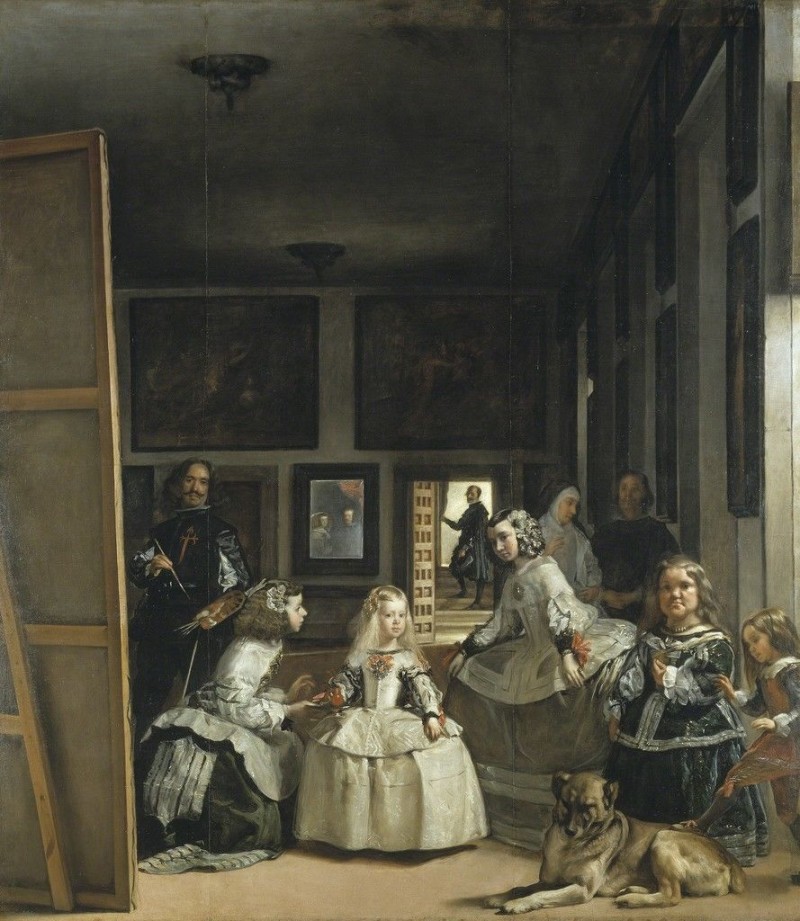 Kérjük, adja meg nevét és elérhetőségét!Amennyiben én nyerem meg a kvízt, az alábbi érdeklődési körömnek megfelelő könyveknek örülnék:_____________________________________________________________________________(Aláírásommal kijelentem, hogy hozzájárulok, ahhoz, hogy a Csorba Győző Könyvtár (a továbbiakban: CSGYK) az irodalmi kvíz játék során megadott nevem és elérhetőségem a játék lebonyolításához szükséges mértékben és ideig kezelje, illetve nyertességem esetén nevem a CSGYK honlapján nyilvánosságra hozza. Tudomásom van arról, hogy a személyes adataimmal kapcsolatosan jogom van a tájékoztatáshoz, a hozzáféréshez, a helyesbítéshez, a törléshez, az adatkezelés korlátozásához és a jogorvoslathoz. Tudomásul veszem, hogy az adatkezeléssel kapcsolatos kérdéseimmel az adatvedelem@csgyk.hu e-mail címen élhetek jelzéssel. Tisztában vagyok azzal, hogy hozzájárulásom bármikor, indokolás nélkül visszavonhatom.)